Итоговый протокол конкурса «Имя для символа 2019 года»Номинация: Поделка Возрастная категория 2-4 года.Номинация: Поделка Возрастная категория 5-6 летНоминация: Поделка Возрастная категория 7-9 летНоминация: Поделка Возрастная категория: педагоги Номинация: ФотоНоминация: Аппликация  Возрастная категория: 2-4 года Номинация: Аппликация  Возрастная категория: 5-6лет Номинация: Аппликация  Возрастная категория: 7-9лет Номинация: РисунокВозрастная категория: 2-4года Номинация: РисунокВозрастная категория: 5-6 летНоминация: РисунокВозрастная категория: 7-9 летНоминация: рисунокВозрастная категория: 10-13лет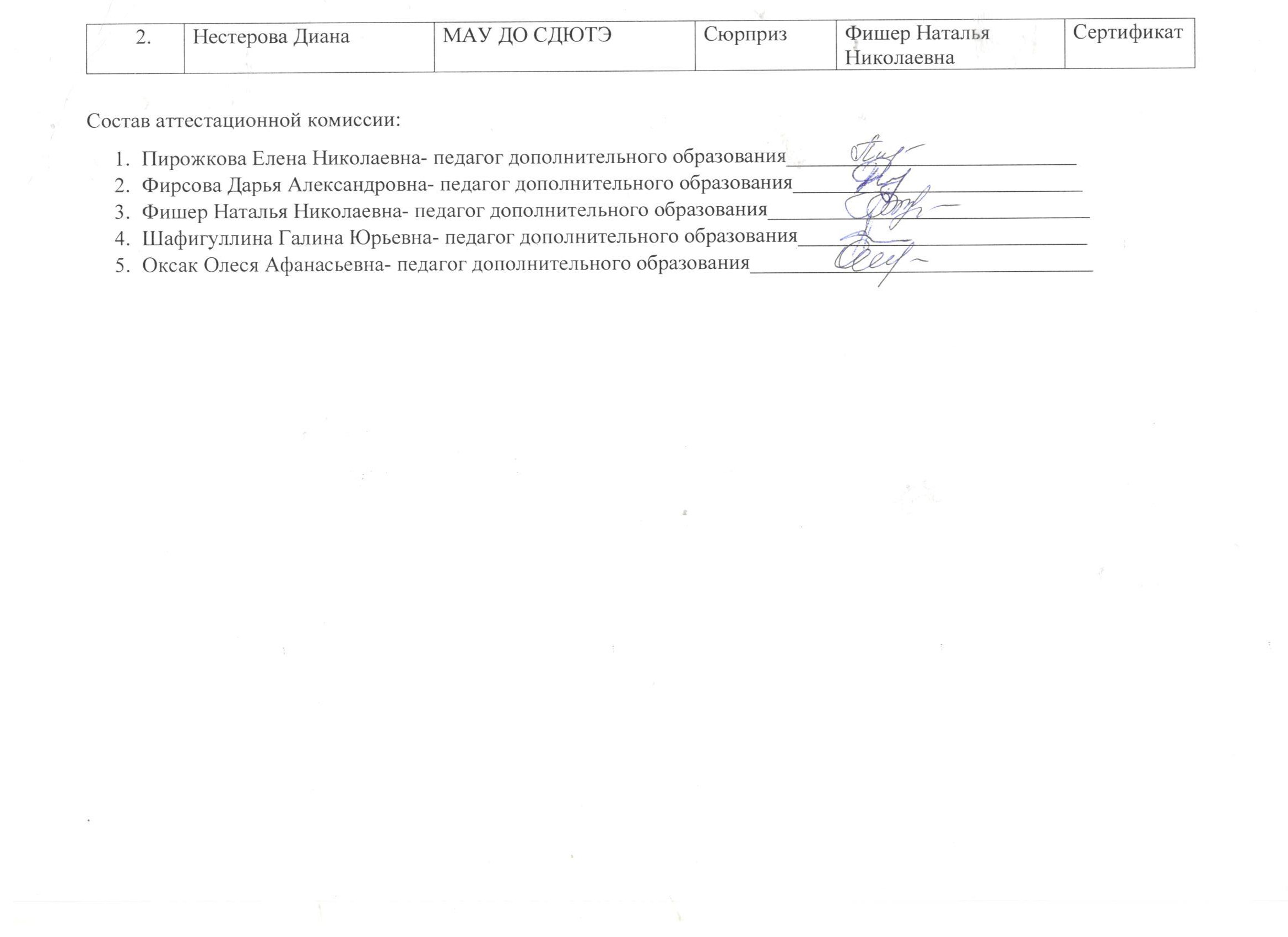 Состав аттестационной комиссии:Пирожкова Елена Николаевна- педагог дополнительного образования___________________________ Фирсова Дарья Александровна- педагог дополнительного образования___________________________Фишер Наталья Николаевна- педагог дополнительного образования______________________________Шафигуллина Галина Юрьевна- педагог дополнительного образования___________________________Оксак Олеся Афанасьевна- педагог дополнительного образования________________________________№ п/пФамилия имя участникаОУ, группа, классНазвание работыРуководитель Результат Шагалова Злата  МАДОУ д/с №1 «Журавушка» корпус «Лесная поляна»ФунтикОкулова Надежда Юрьевна Диплом,1 местоДевятова АннаМБОУ «СОШ п. Прикамский», дошкольные группы с. КемульЛёлик Лагунова Галина Анатольевна Сертификат Вахрушева Алина МБДОУ д/с 36, корпус 2 «Радость»Нафаня Сахипзянова Татьяна АлексеевнаКолядзинская Елена ИвановнаСертификатПонамарева Ксения МАДОУ д/с №1 «Журавушка»корпус «Лесная поляна»Кирюха Кузьмичева Тамара Ивановна Диплом,2 местоСемья СтраховыхМАДОУ д/с №1 «Журавушка»корпус «Лесная поляна», гр.11Плюшка СертификатКилина Софья МАДОУ д/с №1 «Журавушка» корпус «Лесная поляна»Еремей Надильшина Ольга Семёновна Сертификат № п/пФамилия имя участникаОУ, группа, классНазвание работыРуководитель Результат Фомичева АнастасияМБОУ «СОШ п. Прикамский», дошкольные группы с. КемульФунтикНосачева Марина Анатольевна Диплом,1местоСалмина АнастасияМБДОУ д/с 36, корпус 2 «Радость»Зефирчик Вохмина Ирина АлександровнаКокорина Нина Петровна  Диплом,2местоЯкунина СофияМБОУ «СОШ п. Прикамский», дошкольные группы с. КемульЛакки Белова Алевтина ВикторовнаДиплом,3местоКаменских Пётр МБДОУ д/с 32 «Зоренька» группа № 6«Одуванчик»Персик Сажина Галина ВикторовнаЧернова Снежана Васильевна  Диплом,3место№ п/пФамилия имя участникаОУ, группа, классНазвание работыРуководитель Результат Белова ВероникаМБОУ «СОШ п. Прикамский», дошкольные группы с. КемульФердинандБелова Алевтина Викторовна Диплом,3местоВилесов АртемМБДОУ д/с 32 «Зоренька» группа № 6 «Одуванчик»Бусинка или БусяСажина Галина ВикторовнаЧернова Снежана Васильевна  Диплом,2местоСанников Даниил МАУ ДО СДЮТЭСнежок Рычагова Екатерина ЮрьевнаДиплом,1место Полякова ЛераМАУ ДО СДЮТЭЧерчиль Сертификат№ п/пФамилия имя участникаОУ, группа, классНазвание работыРуководитель Результат Сахипзянова Татьяна АлексеевнаКолядзинская Елена ИвановнаМБДОУ д/с 36, корпус 2 «Радость»Боня Диплом,3местоСажина Галина ВикторовнаЧернова Снежана Васильевна  МБДОУ д/с 32 «Зоренька» группа № 6«Одуванчик»ВесельчакДиплом,3место№ п/пФамилия имя участникаОУ, группа, классНазвание работыРуководитель Результат Семья Галиевых: Эдуард Федорович. Ольга Федоровна, Александр, Евгений КиняДиплом,1местоОкулова ЛизаМАУ ДО СДЮТЭХрюня Рычагова Екатерина ЮрьевнаСертификат№ п/пФамилия имя участникаОУ, группа, классНазвание работыРуководитель Результат Хазиева СофьяМАДОУ д/с №1 «Журавушка» корпус «Лесная поляна»Чуня и Фуня Самарина Марина Леонидовна СертификатПетухова Полина МАДОУ д/с №1 «Журавушка» корпус «Лесная поляна»Нилла с СемойСамарина Марина Леонидовна СертификатБалабанова Диана Степик Сертификат№ п/пФамилия имя участникаОУ, группа, классНазвание работыРуководитель Результат Горбунова Софья МАДОУ д/с №1 «Журавушка» корпус «Лесная поляна»Пятачок Галиева Вероника Леонидовна Диплом,2местоКудымов Константин МБДОУ д/с 36, корпус 2 «Радость»Домовенок Вохмина Ирина АлександровнаДиплом,1местоЧекунова ЯрославаМБДОУ д/с 36, корпус 2 «Радость»Гарри ПоттерБадьина Татьяна МихайловнаКозлова Светлана Алексеевна  Диплом,3местоПодалецкая ЛизаМБДОУ д/с 36, «Звоночек»Степашка Клячина Анна ПетровнаВаракина Марина Ивановна СертификатРедькин Александр МБДОУ д/с 36, корпус 2 «Радость»Бублик Бадьина Татьяна МихайловнаКозлова Светлана Алексеевна  Диплом,2место№ п/пФамилия имя участникаОУ, группа, классНазвание работыРуководитель Результат Ехлаков Кирилл  МБОУ «СОШ п. Прикамский»Пятячок Акатьева Н.Б.Диплом,1место№ п/пФамилия имя участникаОУ, группа, классНазвание работыРуководитель Результат Якунина Майя МБОУ «СОШ п. Прикамский», дошкольные группы с. КемульШаня Носачева Марина АнатольевнаДжорж иСертификатСагитова Элиза МБДОУ д/с 36, корпус 2 «Радость»Морячок Поварницина Ирина Владимировна СертификатЛипатова Анна МАДОУ д/с №1 «Журавушка» корпус «Лесная поляна»Хрюндик Кучина Елена Николаевна Диплом,1местоГафурова ЛинараМБОУ «СОШ п. Прикамский», дошкольные группы с. КемульМартинЛагунова Юлия Анатольевна Сертификат№ п/пФамилия имя участникаОУ, группа, классНазвание работыРуководитель Результат Симонова Татьяна МАДОУ д/с №1 «Журавушка» корпус «Лесная поляна»Смайлик Рябова Мария Андреевна Диплом,3местоБогданов Михаил МБОУ «СОШ п. Прикамский», дошкольные группы с. КемульДжорж и Том Белова Алевтина ВикторовнаСертификатДмитриева Юлия МАДОУ д/с №1 «Журавушка» корпус «Лесная поляна»ПухляшМедведева Ольга Ивановна СертификатСулейманова Анастасия МАДОУ д/с №1 «Журавушка» корпус «Лесная поляна»РозочкаКолесникова Наталья ВладимировнаСертификатМентимирова Анастасия МБДОУ д/с 36, корпус 2 «Радость»Хрюк Поварницина Ирина Владимировна СертификатСолянова Юлия МБДОУ д/с 36, корпус 2 «Радость»Фунтик Поварницина Ирина Владимировна Диплом,2местоОбухова Анастасия МБДОУ д/с 36, корпус 2 «Радость»Добрячок Бадьина Татьяна МихайловнаКозлова Светлана Алексеевна  СертификатБабуричева Софья МБДОУ д/с 36, корпус 2 «Радость»Пончик Бадьина Татьяна МихайловнаКозлова Светлана Алексеевна  СертификатЗахарова Милана МБДОУ д/с 36, корпус 2 «Радость»Фунтик Бадьина Татьяна МихайловнаКозлова Светлана Алексеевна  СертификатЖуланов Никита МБДОУ д/с 36, корпус 2 «Радость»Весельчак Бадьина Татьяна МихайловнаКозлова Светлана Алексеевна  СертификатСанкевич Юлия МАДОУ д/с №1 «Журавушка» корпус «Лесная поляна»Хрюшка-веселушка Кустова Виктория Петровна СертификатХомутов Егор МБДОУ д/с 36, корпус 2 «Радость»ХанКлячина Анна ПетровнаВаракина Марина Ивановна СертификатЧерепанова НикаМБДОУ д/с 36, корпус 2 «Радость»Степашка Клячина Анна ПетровнаВаракина Марина ИвановнаСертификатКолышницына ЮлияМАДОУ д/с №1 «Журавушка» корпус «Лесная поляна»Фиалочка Колесникова Наталья ВладимировнаКустова Виктория Петровна Диплом 1 местоИванова Александра МАДОУ д/с №1 «Журавушка» корпус «Лесная поляна»Гаврик Метлякова Наталья Анатольевна Сертификат№ п/пФамилия имя участникаОУ, группа, классНазвание работыРуководитель Результат Ундерова Даша МАУ ДО СДЮТЭХрюня Рычагова Екатерина ЮрьевнаСертификатЛоскутова Юлия МАУ ДО СДЮТЭДжели Рычагова Екатерина ЮрьевнаСертификатСаковенко Софья  МАУ ДО СДЮТЭГраф Рычагова Екатерина ЮрьевнаСертификатДолгорукова Софья МАУ ДО СДЮТЭУшастик Рычагова Екатерина ЮрьевнаСертификатСахаров ДмитрийМАУ ДО СДЮТЭШурик Рычагова Екатерина ЮрьевнаСертификатХалиулина АлинаМАУ ДО СДЮТЭЕва Рычагова Екатерина ЮрьевнаСертификатБогданов ДанилМБОУ «СОШ п. Прикамский»ХрюшаАкатьева Н.В.Диплом,2местоЧунарева Анна МБДОУ д/с 36, корпус 2 «Радость»Малыш Поварницина Ирина Владимировна Диплом,1местоКоллективная работа МБОУ «СОШ п. Прикамский» 1В,2ВПушистик Акатьева Н.Б.Диплом,3место Мальков МакарМБУ ММЦМ «Ровесник» филиал «Мечта»Розовый поросенок Оксак Олеся Афанасьевна СертификатСтарцев Матвей МБУ ММЦМ «Ровесник» филиал «Мечта»Валера Оксак Олеся Афанасьевна СертификатСтарцева ВасилинаМБУ ММЦМ «Ровесник» филиал «Мечта»Зефирка Оксак Олеся Афанасьевна СертификатКрутихина Валерия МБУ ММЦМ «Ровесник» филиал «Мечта»Яшка Оксак Олеся Афанасьевна Приз зрительских симпатийАтналин СавелийМБУ ММЦМ «Ровесник» филиал «Мечта»КексСафонова Елена Сергеевна СертификатГариева Ирина МБУ ММЦМ «Ровесник» филиал «Мечта»Жора- ОбжораОксак Олеся Афанасьевна СертификатТрушникова АнастасияМБУ ММЦМ «Ровесник» филиал «Мечта»Наф-нафОксак Олеся Афанасьевна СертификатСанникова Василина МБУ ММЦМ «Ровесник» филиал «Мечта»ЗефиркаОксак Олеся Афанасьевна Сертификат№ п/пФамилия имя участникаОУ, группа, классНазвание работыРуководитель Результат Зяблова Софья МБУ ММЦМ «Ровесник» филиал «Мечта»ФимаОксак Олеся Афанасьевна Сертификат